 „Engedd, hogy továbbfolyjanak!”Ezzel a felirattal látták el a kincsesbányai Kazinczy Ferenc Tagiskola diákjai azt az élőképet, melyet a víz világnapja alkalmából meghirdetett fotópályázatra készítettek.Az élővizek fontosságára, a környezetvédelemre és mindannyiunk felelősségére hívták fel a figyelmet e rendhagyó alkotással.A község központjában fekvő domb oldalán a diákok saját testükből mintázták meg két nagy folyónk, a Duna és a Tisza képét hazánk „vaktérképén”. A rajzórákon előre elkészített, kék lapokkal imitálták a víz folyását. A szlogen magáért beszél: „Te is tégy azért, hogy közös kincsünk, az éltető folyóvíz megmaradjon!”Alkotásukkal, melyhez az iskola minden tanulója és pedagógusa hozzájárult részvételével, munkájával, első díjat nyertek.Nemcsak pályáztak, hanem e jeles naphoz kapcsolódva, több ismeretterjesztő programot is szerveztek. A felsősök környezetvédelmi versenyen, a negyedikes diákok üzemlátogatáson vettek részt a DRV kincsesbányai üzemegységében.Elért eredményeikre méltán lehetnek büszkék, hiszen ebben a tanévben – ugyancsak sikeres pályázatnak köszönhetően – már ökoiskolaként működnek.Kincsesbánya, 2015. április 1.Keszte Jánosnéintézményvezető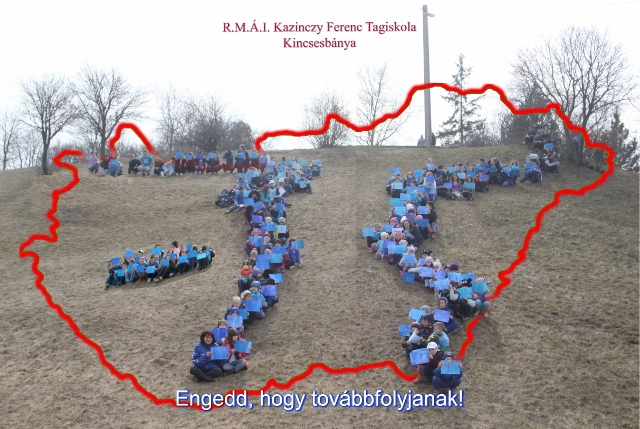 